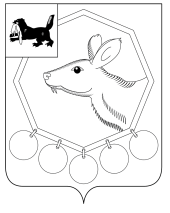 РОССИЙСКАЯ  ФЕДЕРАЦИЯИРКУТСКАЯ ОБЛАСТЬМУНИЦИПАЛЬНОЕ ОБРАЗОВАНИЕ «БАЯНДАЕВСКИЙ РАЙОН»ПОСТАНОВЛЕНИЕ МЭРАОб утверждении Положения о порядке формирования и использования Банка данных о распространении и профилактике незаконного потребления наркотических средств и психотропных веществ, наркомании и токсикомании в муниципальном образовании «Баяндаевский район»В целях информационного обеспечения деятельности по профилактике незаконного потребления наркотических средств и психотропных веществ, наркомании и токсикомании в муниципальном образовании «Баяндаевский район», в соответствии со статьей 13 Закона Иркутской области от 7 октября 2009 года N 62/28-оз "О профилактике незаконного потребления наркотических средств и психотропных веществ, наркомании и токсикомании в Иркутской области", руководствуясь ст. ст. 33,48  Устава муниципального образования «Баяндаевский район»: постановляю:Утвердить Положение о порядке формирования банка данных о распространении и профилактике незаконного потребления наркотических средств и психотропных веществ, наркомании и токсикомании в муниципальном образовании «Баяндаевский район» (Приложение №1).Опубликовать настоящее постановление в газете «Заря», а также на официальном сайте МО «Баяндаевский район» в информационно-телекоммуникационной сети «Интернет».Контроль за исполнением настоящего постановления оставляю за собой.Мэр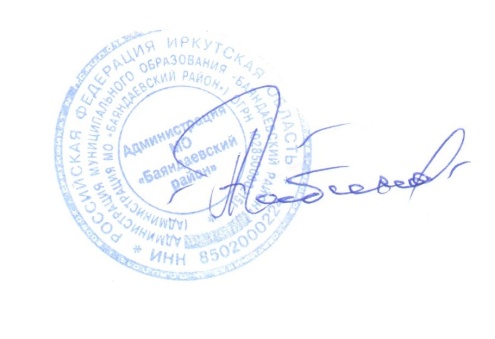 муниципального образования «Баяндаевский район»А.П.  ТабинаевИсп.: Т.И. Шатаева 91084от  14   ноября  2016  года №  207  с. Баяндай